Practice Sheet or Create Your Own MessageNote that apart from the alphabet, braille also has a cell to indicate capitalization and has numbers and punctuation. You can find these cells at https://cnib-beyondprint.ca/braille/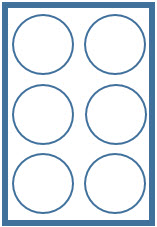 